MALE PISANE ČRKE V, Z in ŽNAVODILA OTROKOMČrke pišemo po istem postopku, kot smo se učili do sedaj. Vsaki mali pisani črki dodamo ročice. Ročice so poševne, črka pa je pokončna. Vsako črko najprej prevlečeš 10x z barvico, potem poskusiš sam z barvico napisat črke. Če so le te uredu, lahko začneš s pisanjem s peresom. Oglej si spodnje slike.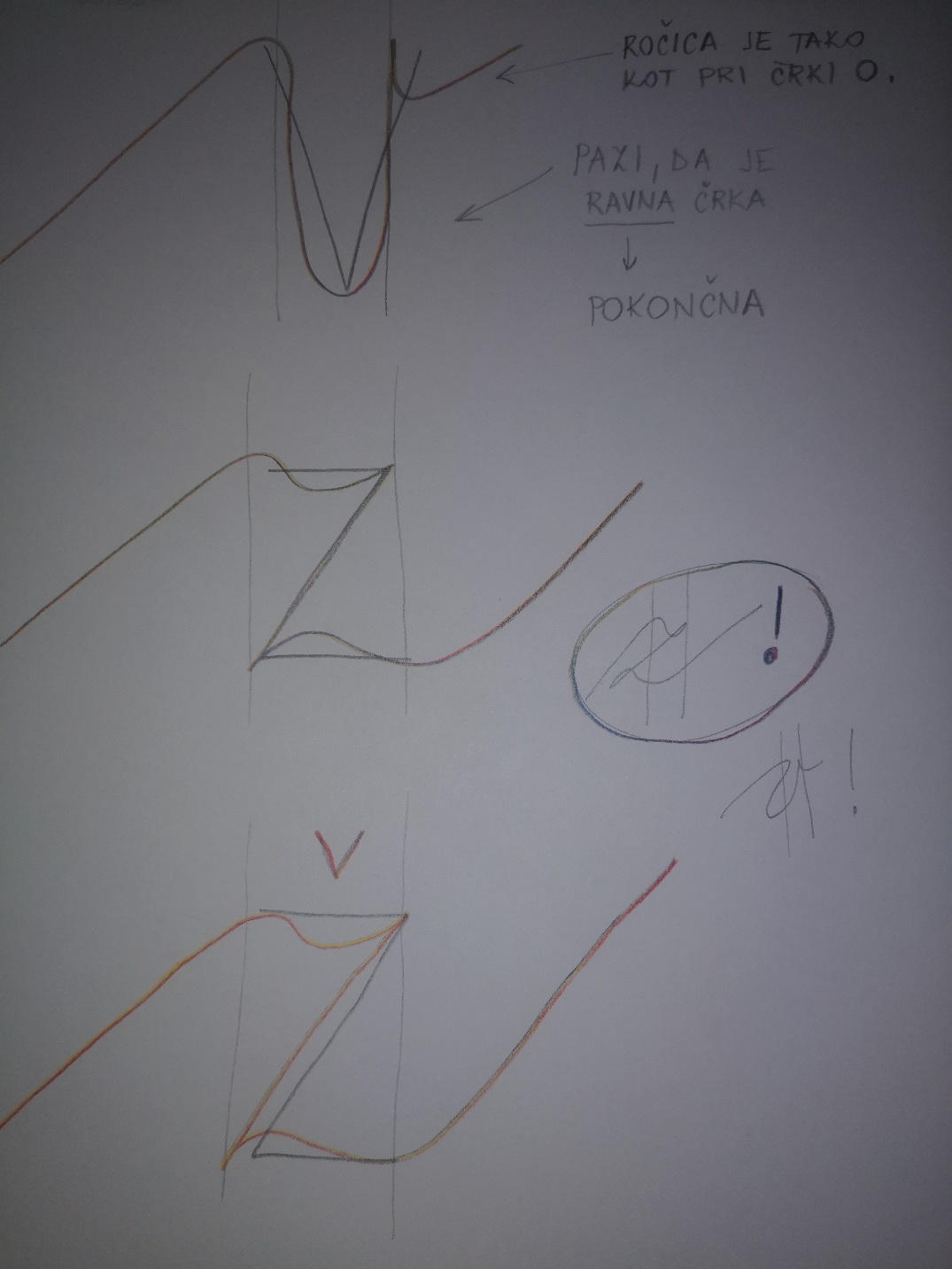 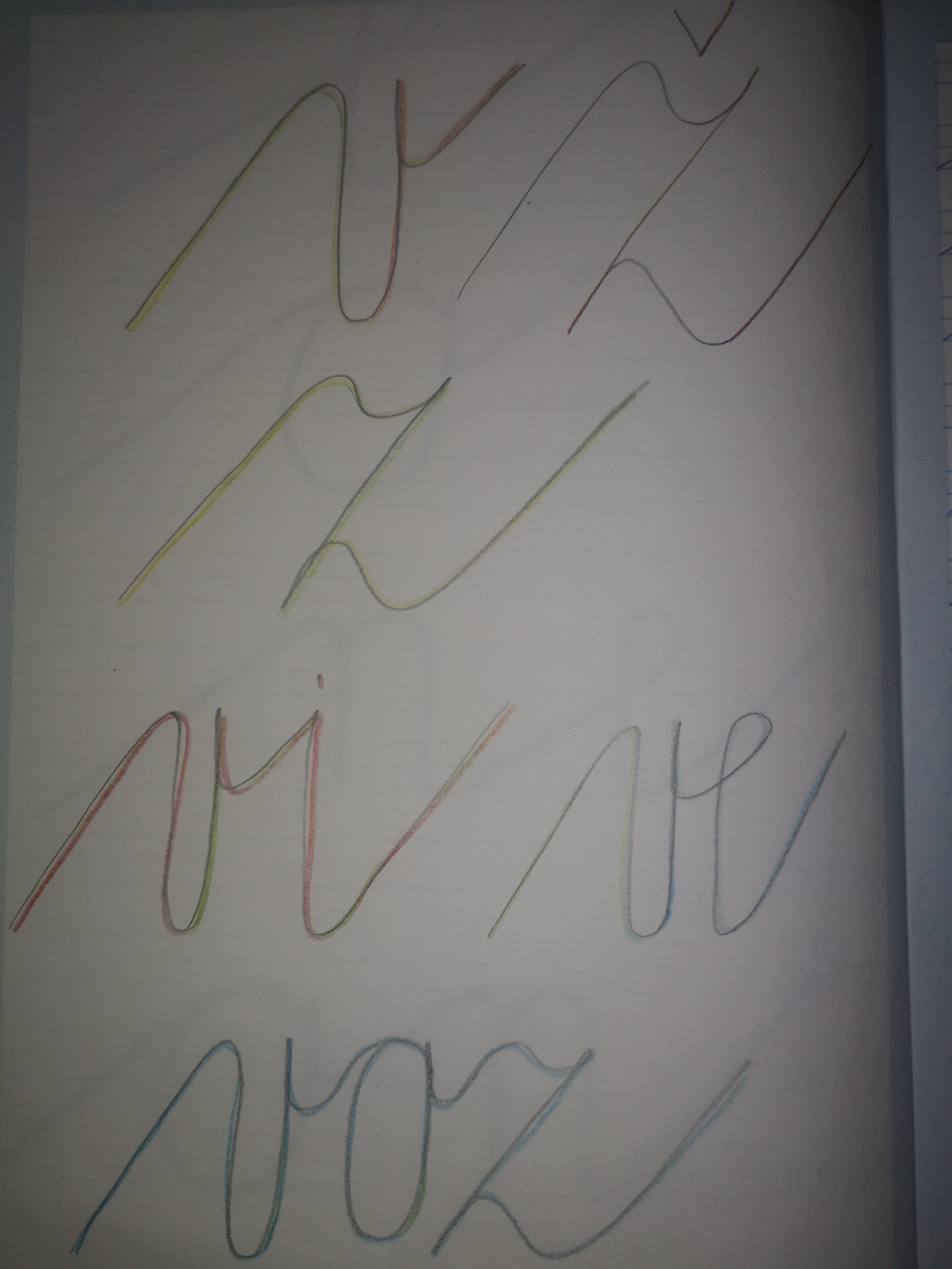 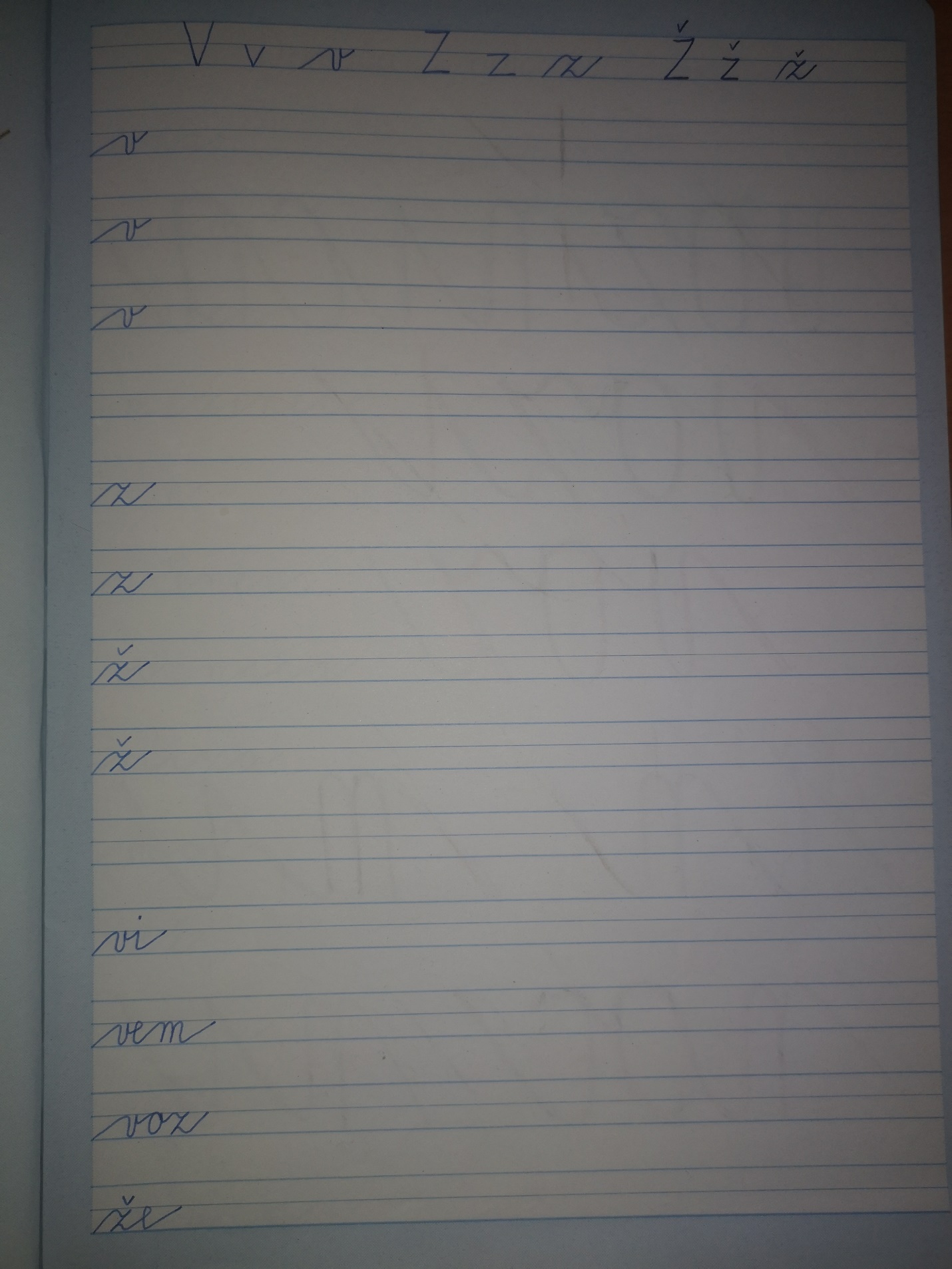 